IntroductionMoving Picture, Audio and Data Coding by Artificial Intelligence (MPAI) is an international association with the mission to develop AI-enabled data coding standards. Research has shown that data coding with AI-based technologies is more efficient than with existing technologies.The MPAI approach at developing AI data coding standards is based on the definition of AI Modules (AIM) with standard interfaces. AIMs operate on input data and produce output data, both having a standard format. AIMs can be combined and executed in an MPAI-specified AI-Framework. A Call for MPAI-AIF Technologies [2] with associated Use Cases and Functional Requirements [1] was issued on 2020/12/16 and is now closed. The MPAI-AIF standard is currently being developed.By exposing standard interfaces, AIMs are able to operate in an MPAI AI Framework. However, their performance may differ depending on the technologies used to implement them. Therefore, MPAI believes that competing developers striving to provide more performing proprietary still interoperable AIMs will naturally create horizontal markets of AI solutions that build on and further promote AI innovation. This document contains a Use Case and the corresponding Functional Requirements for the MPAI Server-based Predictive Multiplayer Gaming (MPAI-SPG) application area. The purpose of this Use Case is to minimise the audio-visual and gameplay discontinuities caused by high latency or packet losses during an online real-time game.The current Use Case will be the target of Calls for Technologies. In the future MPAI may extend this Use Case of develop new ones falling in the scope of MPAI-SPG. This document is structured in 7 chapters, including this Introduction.For the reader’s convenience, Table 1 introduces the meaning of the acronyms used in this document.Table 1 – MPAI-SPG acronyms The MPAI AI Framework (MPAI-AIF)Most MPAI applications considered so far can be implemented as a set of AIMs – AI, ML and even traditional DP-based units – with standard interfaces assembled in suitable topologies to achieve the specific goal of an application and executed in the MPAI-defined AI Framework. MPAI is making all efforts to identify processing modules that are re-usable and upgradable without necessarily changing the inside logic. MPAI plans on completing the development of a 1st generation MPAI-AIF AI Framework in July 2021.The MPAI-AIF Architecture is given by Figure 1.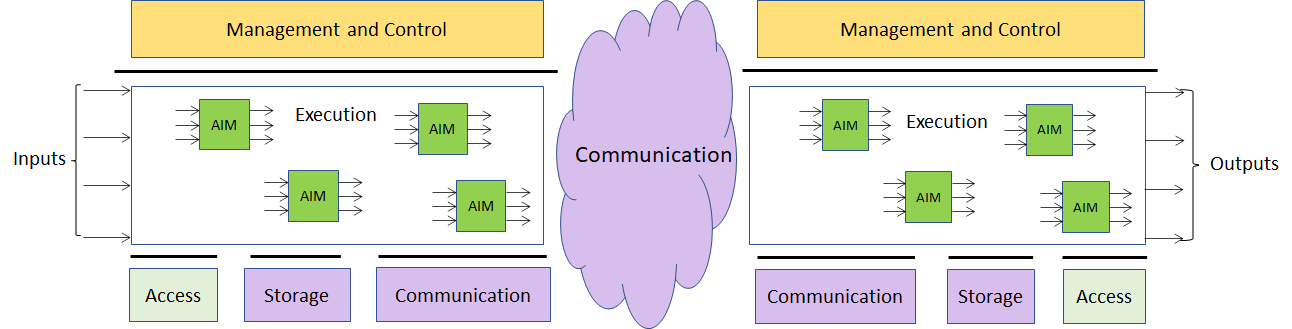 Figure 1 – The MPAI-AIF ArchitectureMPAI-AIF is made up of 6 Components:Management and Control manages and controls the AIMs, so that they execute in the correct order and at the time when they are needed.Execution is the environment in which combinations of AIMs operate. It receives external inputs and produces the requested outputs, both of which are Use Case specific, activates the AIMs, exposes interfaces with Management and Control and interfaces with Communication, Storage and Access.AI Modules (AIM) are the basic processing elements receiving processing specific inputs and producing processing specific outputs.Communication is the basic infrastructure used to connect possibly remote Components and AIMs. It can be implemented, e.g., by means of a service bus.Storage encompasses traditional storage and is used to e.g., store the inputs and outputs of the individual AIMs, intermediary results data from the AIM states and data shared by AIMs.Access represents the access to static or slowly changing data that are required by the application such as domain knowledge data, data models, etc.Use CaseA proper explanation of this Use Case requires an identification of the main components involved. This will be done following the evolution of gaming from offline to online to cloud gaming.Offline gamingAt high level, an off-line game machine performs three steps:Receives inputs from the I/O devices.Processes the inputs.Produces a sequence of video frames.A model of an off-line gaming is represented in Figure 2.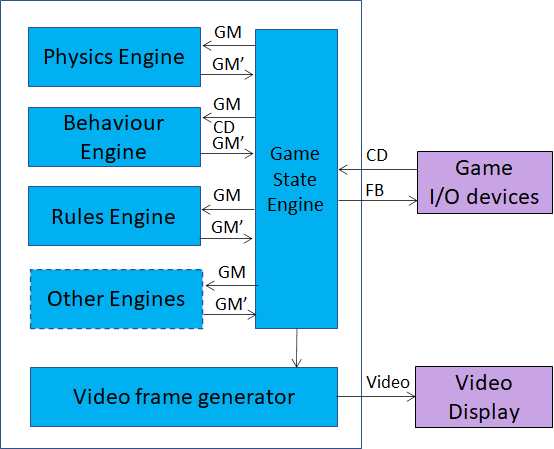 Figure 2 – Architecture of an off-line game machineThe following describes the off-line game machine operation based on Figure 2:The game I/O devices send Controller Data (CD) to the Game State Engine (GSE), a process managing the Game State (GS) of the game machine playing a game. The Game State Engine Computes the Game Messages  (GM) based on the Controller Data received.Sends Controller Data and/or Game Messages (depending on the type of Game Engine) to the Game Engines:The Physics Engine (PE) which computes ...The Behaviour Engine (BE) which computes ...The Rules Engine (RE) which computes ...Other Engine(s), if present.The Game Engines send their processed Game Messages (GM’) to the Game State Engine. The Game State Engine Creates the Game State, a data structure containing all Game Messages. describe a GM.Sends:Information (what type?) to the Video frame generator.Feedback (FB), e.g. haptic, to game I/O devices.The Video frame generator produces and renders a video frameOnline GamingIn an online gaming, some of the functions carried out by an offline game machine are split between client and server. Single player online gamingThe game operation becomes (see Figure 3):The Client:Receives the Control Data from the game I/O devices.Sends the Control Data to the server.The server:Computes the Game Messages?Sends Controller Data and/or Game Messages to the Game Engines.The Game Engines:Update the Game Messages (GM’).Send GM’ to the Game State EngineThe Game State Engine Creates the Game StateSends the Game State to the Client. The Client creates and displays a new video frame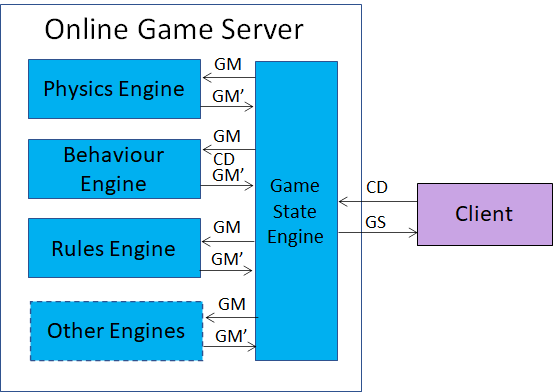 Figure 3 – Online gaming model (single player)Multiplayer online gamingThe game operation becomes (see Figure 4):The Clients send Control Data to ServerThe Game State Engine:Computes the Game Messages using the Control Data (CD) from the Clients.Sends the Control Data and/or the Game Messages to the Game Engines (GM). The Game Engines:Compute updated Game Messages (GM’).Send the updated Game Messages to the Game State Engine. The Game State Engine:Computes the updated Game State.Sends the new Game State to all clients.The Clients produce and display their video frames.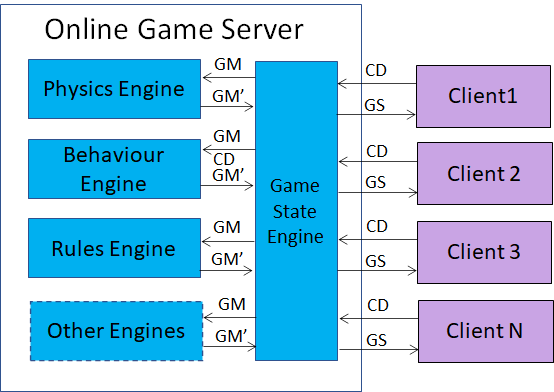 Figure 4 – Multiplayer online gaming modelCloud gaming In cloud gaming, the original functions of the offline Client are further split among the Thin Client, the Virtual Client and the Server.Therefore,  the operation of cloud gaming becomes (see Figure 5):The Thin Clients send Control Data to their Virtual Clients.The Virtual Clients send Control Data to the Server.The Game State Engine:Computes the Game MessagesSends Control Data and/or Game Messages to the appropriate Game Engines.The Game Engines:Process the Game Messages.Send the updated Game Messages to the Game State Engine.The Game State Engine:Creates the Game State.Sends the Game State to the Virtual Clients.The Virtual Clients Process the new Game State.Create and compress the video framesSend the video frames to their Thin Clients.The Thin Clients display video.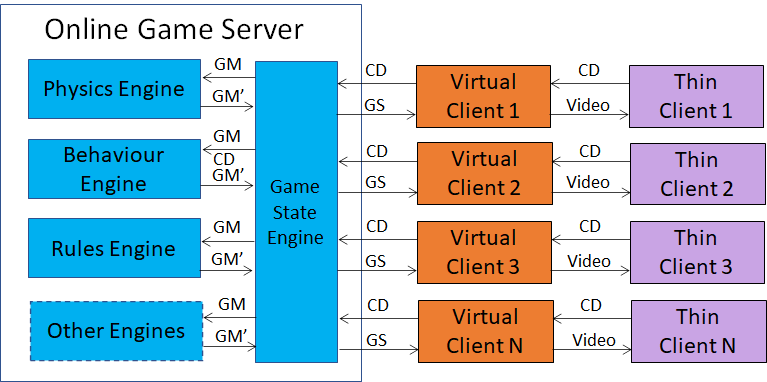 Figure 5 – Cloud gamingThe purposes of MPAI-SPGMPAI-SPG is designed to serve two purposes:Mitigation of the effects of the failed reception by the server of Control Data from some (Thin) Clients caused by network disruption. The is unable to compute and communicate the Game Messages to the (Thing) Clients. This disrupts the user experience, sometimes seriously. AI can provide more effective ways to estimate the missing information.  Detection of false data sent by some (Thin) Clients (anticheating). AI can also be used to detect attempts by some clients to alter the Control Data of their I/O devices to gain an unfair advantage.Functional RequirementsIntroductionThe Functional Requirements developed here adhere to the following guidelines:AIMs are defined to allow implementations by multiple technologies (AI, ML, DP)AI-based AIM will typically require a learning process, however, support for this process is not included in this document. MPAI may develop further requirements covering that process in a future extension of the document.AIMs can be aggregated in larger AIMs. Some data flows of aggregated AIMs may not necessarily be exposed any longer.Reference architecture Figure 7 depicts the MPAI-SPG solution. The figure is applicable to cloud gaming and also to online gaming, if the Thin Clients and the Virtual Clients into Clients. In the following “Client” will be used to indicate both cases.The first case considered is Anti-cheating.The Control Data enter the Game State Engine-AI. This has been trained with data that take into account both the values of Control Data at a given time tn and the values at time tn-1. Game State Engine-AI produces GM*. The GM* and the Control Data feed the Game Engines AI’s which have been trained with data that take into account both the values of the Game Messages at a given time tn and the values at time tn-1. The Game State Engine-AI’s produce estimates of the Game Messages (GMp). The green Game State Engine is functionally equivalent to the blue Game State Engine and computes the predicted Game State GSp which is passed to the Game State Engine. If some of the GMp’s are too different than the corresponding GM’, the Game State Engine can take action.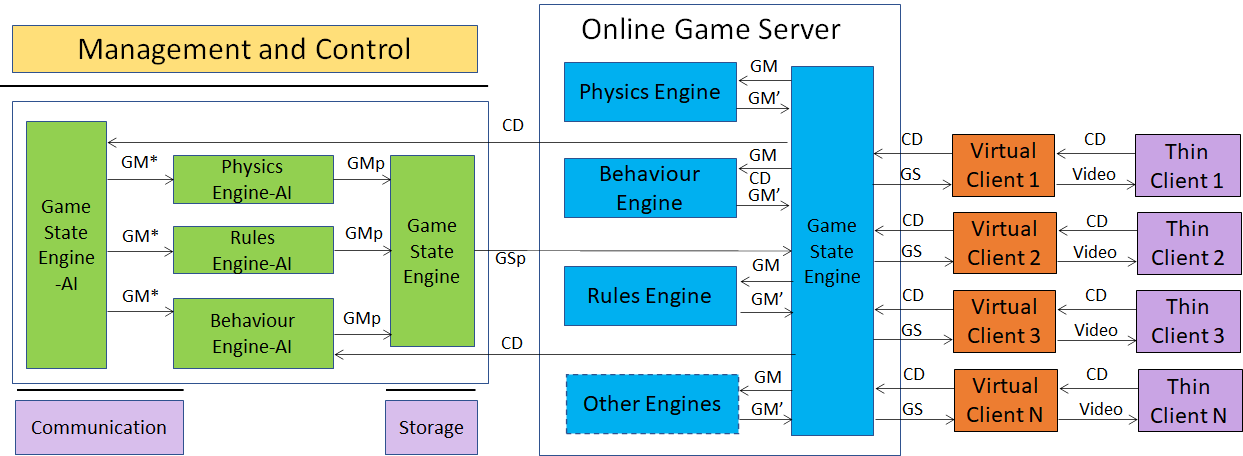 Figure 6 – The MPAI-SPG enhanced cloud gaming settingFigure 7 is the reference model of MPAI-SPG.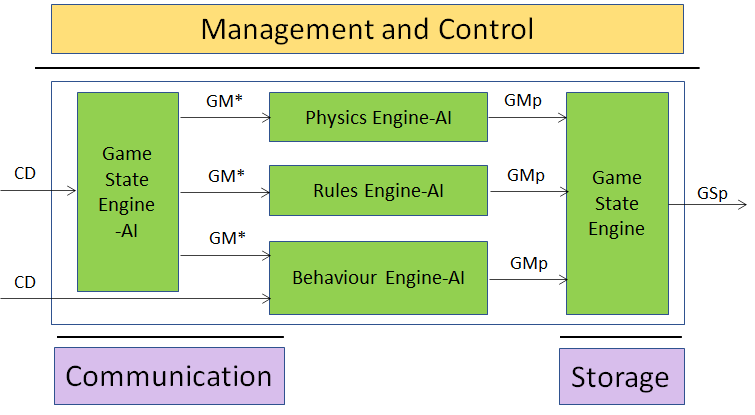 Figure 7 – The MPAI-SPG reference modelAI ModulesThe AI Modules perform the functions described in Table 1. Table 2 – AI Modules I/O interfaces of AI ModulesThe I/O data are given in Table 3. Table 3 – I/O data of Emotion-Enhanced Speech AIMsTechnologies and Functional Requirements Controller Data (CD) The game device the has data coming in. However, these are not subject of standardisation. Game Messages (GM)There are two types of game messages. gamemessage (timestamp, methodName, SourceID, DestinationID, typeOfCommunication, param1, param2, ..., paramK)GameState (GS)GameState (timestamp, gameMessage1, gameMessage2, ..., gameMessageK)TerminologyTable 4 identifies and defines the terms used in the MPAI-CAE context.Table 4 – MPAI-CAE termsReferencesMPAI-AIF Use Cases and Functional Requirements, N74; https://mpai.community/standards/mpai-aif/#Requirements MPAI-AIF Call for Technologies, N100; https://mpai.community/standards/mpai-aif/#TechnologiesMoving Picture, Audio and Data Coding by Artificial Intelligencewww.mpai.communityN1932021/03/17SourceEvents and DataTitleMPAI-SPG Use Cases and Functional RequirementsTargetMPAI MembersChapter 2briefly introduces the AI Framework Reference Model and its six Components.Chapter 3introduces the Use Case.Chapter 4presents the Use Case with the following structure:Reference architectureAI ModulesI/O data of AI ModulesTechnologies and Functional RequirementsChapter 5gives relevant referencesChapter 6gives a basic list of relevant terms and their definitionAcronymMeaningAIArtificial IntelligenceAIFAI FrameworkAIMAI ModuleBEBehaviour engineCDControl dataCfTCall for TechnologiesDPData ProcessingGMGame messageGSGame stateGSEGame state engineMLMachine LearningPEPhysics engineRERules engineAIMFunctionGame State Engine-AIProduced preditced GM’Physics Engine-AIProduces predicted GMp Behaviour Engine-AIProduces predicted GMp Rules Engine-AIProduces predicted GMp AIMInput DataOutput DataGame State Engine-AICDGM’Physics Engine-AIGM’GMpBehaviour Engine-AIGM’GMpRules Engine-AICD, GM’GMpFor each digital input specifycontrollerID, inputID, 1/0, clientID, playerID For each analogue input specifycontrollerID, inputID, value, clientID, playerIDFor each motion input specifycontrollerID, inputID, valuesArray [], clientID, playerIDTermAcron.DefinitionAccess	Static or slowly changing data that are required by an application such as domain knowledge data, data models, etc.AI Framework AIFThe framework where AIM-based workflows are executedAI Module AIMThe basic processing element receiving AIM-specific inputs and producing AIM-specific outputsApplication areaA collection of homogeneous Use CasesController DataCDData generated by Game I/O devicesData Processing DPA legacy technology that may be used to implement AIMsExecutionThe environment in which AIM workflows are executed. It receives external inputs and produces the requested outputs both of which are Use Case specificGame Message GMGame State GSA data structure containing all Game Messages at a given instant.Game State EngineGSEA process managing the Game State of the game machine playing a game. Management and ControlManages and controls the AIMs in the AIF, so that they execute in the correct order and at the time when they are neededStorageData repository used to, e.g., store the inputs and outputs of the individual AIMs, data from the AIM’s state and intermediary results, and shared data among AIMsUse CaseUCA description of an application that is served by an appropriate combination of AIMs executed in AIF